Branje tehnične dokumentacije – elektrotehnika, ocenjevalni listIme in priimek: ____________________________	Datum:  _____________________ Točke:Pisni testUčni izid 1: Prepoznavanje in opis vrste dokumentacije v skladu z normativi in standardiUčni izid 2: Opis električnih, elektronskih in magnetnih elementov in naprav ter razlaga delovanja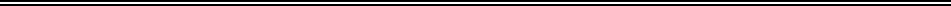 Praktični testNaloga 1Udeleženec dobi shemo tiskanega vezja in/ali z njo povezanih sistemov. Opisati mora vse komponente in funkcije.Učni izid 1: Prepoznavanje in opis vrste dokumentacije v skladu z normativi in standardiUčni izid 2: Opis električnih, elektronskih in magnetnih elementov in naprav ter razlaga delovanjaNačrtovanje1. Udeleženec prebere naloge in izbere pravilne tabele, orodja itd. Na podlagi razumevanja naloge prepozna izročene sheme. Izvedba2. Udeleženec pravilno prepozna vrsto vezja. 3. Udeleženec pravilno opiše in pojasni simbole, elemente itd.4. Posameznik na podlagi sheme pravilno opiše delovanje sistema/naprave.5. Udeleženec opiše vse pomembne značilnosti sistema/naprave. 6. Posameznik uporabi pravilno terminologijo, na zahtevo pojasni izraze. 7. Udeleženec pojasni norme in standarde v povezavi s sistemom/napravo. Predstavitev8. Udeleženec uporabi pravilno terminologijo, na zahtevo pojasni uporabljene izraze.9. Udeleženec pokaže analitično in strukturirano razmišljanje. 10. Udeleženec ravna samostojno.11. Udeleženec prepozna svoje napake in jih odpravi. Naloga 2Naloga udeleženca je opraviti diagnostiko izbranega aparata z osciloskopom. Opraviti mora meritve, prebrati vrednosti, opraviti izračune, zaznati napake in predlagati popravke. Udeleženec upošteva pravila za varno delo in jih na zahtevo pojasni. Učni izid 3: Opis in izvedba meritev in diagnostikeNačrtovanje1. Udeleženec prebere, analizira in razume nalogo. 2. Udeleženec izbere ustrezne pripomočke, orodja, tabele in postopke za izpolnitev naloge. 3. Udeleženec pripravi časovni okvir za učinkovito izpolnitev naloge. Izvedba4. Udeleženec pravilno uporabi osciloskop.5. Udeleženec prebere zahtevane količine in uporabi pravilne simbole za opis količine (IS enote, IS količine).6. Udeleženec prepozna napako. 7. Udeleženec opravi izračune. 8. Udeleženec predlaga najučinkovitejše ukrepe, ki temeljijo na izračunih.      9. Udeleženec upošteva previla za varnost in zdravje pri delu.Dokumentracija 10. Udeleženec vpiše vse prebrane količine v ustrezno dokumentacijo z uporabo pravilnih simbolov. 11. Udeleženec uporabi IKT za pripravo potrebne dokumentacije.Predstavitev 12. Udeleženec uporablja primerno tehnologijo. 13. Udeleženec pokaže analitično in strukturirano razmišljanje. 14. Udeleženec ravna samostojno. 15. Udeleženec prepozna napake in jih odpravi. Ʃ 100 točkƩ 37 točkƩ 63 točkƩ 26 točk5 točk2 točki3 točke3 točke4 točke2 točki2 točki1 točka2 točki1 točka1 točkaƩ 37 točk1 točka2 točki2 točki3 točke3 točke3 točke5 točk4 točke4 točke3 točke2 točki1 točka2 točki1 točka1 točka